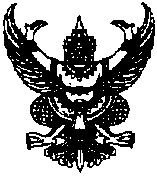 บันทึกข้อความส่วนราชการ  โรงพยาบาลหนองบุญมาก อำเภอหนองบุญมาก จังหวัดนครราชสีมา โทร.๐-๔๔๓๓-๐๑๐5                                  . ที่   นม 0033. 	        /		                           วันที่                                                                        .เรื่อง 	ขออนุมัติ                                                                                                                                                                                                                                                                             .   เรียน	ผู้อำนวยการโรงพยาบาลหนองบุญมาก		ด้วยกลุ่มงาน/งาน........................................................................ประสงค์จะขออนุมัติ ซื้อ/จ้าง ตามประเภทงบประมาณหมวด เงิน UC    เงินบำรุงตามแผนประจำปี ลำดับที่.................... กลยุทธ์....................................   เงินงบบำรุง หมวดงบดำเนินการ     ขอใหม่ เนื่องจาก............................................................................................................................................................................................... ขอทดแทน เนื่องจาก.......................................................................................................................................................................................................	 เลขครุภัณฑ์เดิม รพ.บม. ................................................................ยี่ห้อและรุ่น................................................... ไม่มีเลข ขอใช้ในโครงการ........................................................................................................................................... ในวันที่......................................	พร้อมนี้ได้ส่งข้อมูลประกอบการดำเนินการมาด้วย คือ	1. รายชื่อคณะกรรมการกำหนดคุณลักษณะเฉพาะวัสดุหรือครุภัณฑ์ (กรณีงานซื้อ)/คณะกรรมการจัดทำร่าง         ขอบเขตงาน (กรณีงานจ้าง) 		1.1 ...........................................................................ตำแหน่ง ..................................................................................................		1.2 ...........................................................................ตำแหน่ง ..................................................................................................		1.3 ...........................................................................ตำแหน่ง ..................................................................................................	2. รายชื่อผู้ตรวจรับพัสดุ/คณะกรรมการตรวจรับพัสดุ		2.1 ...........................................................................ตำแหน่ง ..................................................................................................		2.2 ...........................................................................ตำแหน่ง ..................................................................................................		2.3 ...........................................................................ตำแหน่ง ..................................................................................................		จึงเรียนมาเพื่อพิจารณา หากเห็นชอบโปรดอนุมัติ	ผู้ขออนุมัติ..........................................................		         หัวหน้ากลุ่มงาน..........................................................				(............................................................)				   (..............................................................)	ตำแหน่ง...............................................................		          ตำแหน่ง.........................................................................หมายเหตุ 	1. รายชื่อคณะกรรมการกำหนดคุณลักษณะเฉพาะวัสดุหรือครุภัณฑ์ (กรณีงานซื้อ) / คณะกรรมการจัดทำร่างขอบเขตงาน (กรณีงานจ้าง)	- กรณีจัดซื้อจัดจ้าง วงเงินไม่เกิน 100,000 บาท สามารถแจ้งรายชื่อผู้กำหนดคุณลักษณะเฉพาะหรือผู้จัดทำร่างขอบเขตของงาน จำนวน 1 ท่าน ได้	2. รายชื่อคณะกรรมการตรวจรับพัสดุ	- กรณีจัดซื้อจัดจ้าง วงเงินไม่เกิน 100,000 บาท สามารถกำหนดรายชื่อ จำนวน 1 ท่าน ได้	3. รายชื่อคณะกรรมการกำหนดคุณลักษณะเฉพาะ/คณะกรรมการจัดทำร่างขอบเขตงาน และรายชื่อคณะกรรมการตรวจรับพัสดุ สามารถกำหนดเป็นบุคคลเดียวกันได้	4. กรณีที่ยังไม่เคยแจ้งรายชื่อคณะกรรมการทั้ง 2 คณะมายังงานพัสดุ ให้แนบสำเนาบัตรประชาชนหรือรายละเอียดในบัตรประชาชนมาด้วยทุกครั้ง	**5. กรณีมีในแผนฯ ให้แนบแผนมาด้วยทุกครั้ง พร้อมเซ็นรับรองสำเนาถูกต้อง และส่งเอกสารไปที่กลุ่มงานประกันสุขภาพ ยุทธศาสตร์และสารสนเทศทางการแพทย์ก่อน และเสนอผู้อำนวยการโรงพยาบาลฯอนุมัติ ก่อนส่งให้งานพัสดุเพื่อดำเนินการจัดซื้อจัดจ้าง	**6. กรณีไม่มีในแผนฯ จัดซื้อจัดจ้างนอกแผนเงินบำรุง ให้หน่วยงานจัดทำบันทึกข้อความ            ขอใช้เงินนอกแผน (เหตุผลความจำเป็น ขอใช้เงินจากแหล่งใหน จำนวนเงินเท่าไร) ส่งเอกสารไปที่กลุ่มงานประกันสุขภาพ ยุทธศาสตร์และสารสนเทศทางการแพทย์ก่อน และเสนอผู้อำนวยการโรงพยาบาลฯอนุมัติ              ก่อนส่งให้งานพัสดุเพื่อดำเนินการจัดซื้อจัดจ้าง** ตามรายละเอียดที่แจ้ง หากไม่มีรายละเอียดประกอบครบถ้วน งานพัสดุขอคืนเอกสารเพื่อให้หน่วยงานจัดเตรียมเอกสารให้เรียบร้อยก่อนดำเนินการจัดซื้อจัดจ้าง** งานพัสดุจะดำเนินการจัดซื้อจัดจ้างให้เมื่อผู้อำนวยการฯ อนุมัติแล้วเท่านั้น ลำดับรายการจำนวนหน่วยนับจำนวนเงิน